Vert, c’est bleu ?« Dans la vallée d’Elah » est un film dans lequel un policier, Tommy Lee Jones, recherche les assassins de son fils. Selon les témoins, une voiture verte a été vue, de nuit, sur les lieux du crime. Le policier recherche cependant une voiture bleue en disant : « une voiture bleue sous un éclairage jaune est verte ». Dans le film, les lumières de la ville sont des lampes à vapeur de sodium.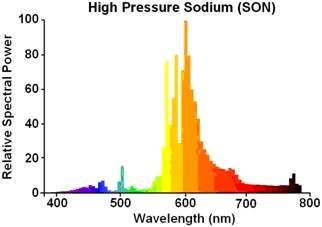 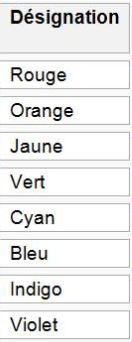 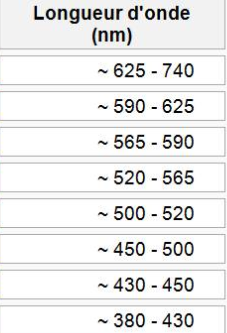 Cette affirmation est-elle correcte ?Matériel à disposition :Boîte d’optique avec lampe blanche, filtre, réseau, fente, écran blanc et bleu, cavaliers.CompétenceCritère de réussiteApproprierVous avez mis en relation les documents et écrit un questionnement scientifique suivi d’une hypothèse raisonnée./1AnalyserVous avez proposé des protocoles en utilisant tout le matériel à disposition pour modéliser la situation dans un premier temps, puis analyser le résultat attendu./2Appelez votre professeur pour présenter les protocoles.Appelez votre professeur pour présenter les protocoles.Appelez votre professeur pour présenter les protocoles.RéaliserVous avez réalisé vos protocoles./1Appelez votre professeur pour présenter vos observations.Appelez votre professeur pour présenter vos observations.Appelez votre professeur pour présenter vos observations.ValiderVous avez analysé vos résultats et validé, ou invalidé votre hypothèse./1CommuniquerVous avez communiqué dans un langage scientifique clair l’analyse de vos observations qui seront complétées par des schémas et conclu./2